DOKUMENT SKŁADANY NA WEZWANIE ZAMAWIAJĄCEGO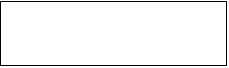 (nazwa (firma) i dokładny adres Wykonawcy/     Wykonawcy wspólnie ubiegającego się o udzielenie zamówienia)                                                                                          Oświadczenie – art. 108 ust. 1 pkt 5) Pzpdo postępowania o zamówienie publiczne na:Usługa wykonania pomiarów z wykorzystaniem pojazdów ROV i AUV dla Wydziału Oceanografii i Geografii Uniwersytetu Gdańskiego.Ja/my niżej podpisany/i , po zapoznaniu się z informacją z otwarcia ofert, oświadczam/my*:o braku przynależności do tej samej grupy kapitałowej w rozumieniu ustawy z 16 lutego 2007 r. o ochronie konkurencji i konsumentów (tekst jednolity Dz.U. z 2021 poz. 275 z późn. zm.), z innym Wykonawcą, 
który złożył odrębną ofertę w przedmiotowym postępowaniu,o przynależności do tej samej grupy kapitałowej z Wykonawcą: ……………….... (nazwa, firma Wykonawcy), który złożył odrębną ofertę w przedmiotowym postępowaniu.W związku z tą okolicznością dołączam dokumenty lub informacje potwierdzające przygotowanie oferty, niezależnie od tego Wykonawcy,1) ……………………………………………………………………………………………….......... 2) ……………………………………………………………………………………………………..… OŚWIADCZENIE DOTYCZĄCE PODANYCH INFORMACJI:Oświadczam, że wszystkie podane w tym oświadczeniu informacje są aktualne i zgodne z prawdą oraz zostały przedstawione z pełną świadomością konsekwencji wprowadzenia Zamawiającego w błąd przy przedstawianiu informacji. ..................................., dnia .................... r.………………………………………………………….podpis Wykonawcy(zgodnie z zapisami w SWZ)*w odpowiednim kwadracie proszę zaznaczyć znakiem X